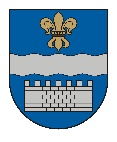 DAUGAVPILS DOMEK. Valdemāra iela 1, Daugavpils, LV-5401, tālr. 65404344, 65404365, fakss 65421941 e-pasts info@daugavpils.lv   www.daugavpils.lvDaugavpilī	ĀRKĀRTAS SĒDES  PROTOKOLS2022.gada 22.aprīlī                                                                             	             Nr.13	SĒDE NOTIEK DOMES SĒŽU ZĀLĒ	                    				SĒDE NOTIEK VIDEOKONFERENCES REŽĪMĀSĒDE SASAUKTA 	plkst. 15:00  SĒDI ATKLĀJ 	plkst. 15:00SĒDES DARBA KĀRTĪBA:1. Par sabiedriskā transporta pakalpojumu tarifiem.2. Par grozījumiem Daugavpils domes 2022.gada 28.janvāra saistošajos noteikumos Nr.7 "Braukšanas maksas atvieglojumi Daugavpils valstspilsētas pašvaldības sabiedriskā transporta maršrutu tīklā".3. Par līdzfinansējuma piešķiršanu no budžeta programmas “Sabiedrisko organizāciju atbalsts fonds”.4 Par līdzfinansējuma piešķiršanu no budžeta programmas “Sabiedrisko organizāciju atbalsts fonds”.5. Par līdzfinansējuma piešķiršanu dalības braucienam biedrībai “Latvijas Politiski represēto apvienība” no budžeta programmas „Sabiedrisko organizāciju atbalsta fonds”.SĒDI VADA – Daugavpils domes priekšsēdētājs Andrejs ElksniņšSĒDĒ PIEDALĀS - 11 Domes deputāti – A.Elksniņš, A.Gržibovskis, L.Jankovska, V.Kononovs, N.Kožanova, M.Lavrenovs, J.Lāčplēsis, V.Sporāne-Hudojana, I.Šķinčs, M.Truskovskis, A.Vasiļjevs.SĒDĒ NEPIEDALĀS – 4 Domes deputāts –  I.Aleksejevs – iemesls nav zināms,P.Dzalbe – iemesls nav zināms,I.Jukšinska – iemesls nav zināms,I.Prelatovs –  iemesls nav zināms.  SĒDĒ PIEDALĀS VIDEOKONFERENCES REŽĪMĀ – 7 Domes deputāti – A.Gržibovskis, L.Jankovska, M.Lavrenovs, J.Lāčplēsis, V.Sporāne-Hudojana, I.Šķinčs, M.Truskovkis.                                                                                                         SĒDĒ PIEDALĀS                                         - pašvaldības administrācijas darbinieki:                                                                   S.Šņepste, K.Rasis, J.Smirnova R.Golovans, M.Dimitrijeva, Ž.Kobzeva E.Upeniece, A.Streiķis, S.Krapivina, I.Šindina, S.Blagoveščenskis.                                                                       - plašsaziņas līdzekļu pārstāvji:                                                                   L.Stoma, I.FedotovaSĒDI PROTOKOLĒ  - Domes protokolu lietvedības pārzines p.i. I.Novicka1.§      (234.)Par sabiedriskā transporta pakalpojumu tarifiem.S.Šņepste, A.ElksniņšPamatojoties uz likuma „Par pašvaldībām” 21.panta pirmās daļas 27.punktu, Sabiedriskā transporta pakalpojumu likuma 16.panta trešo daļu, Finanšu komitejas 2022.gada 31.marta sēdes atzinumu, AS ”Daugavpils satiksme” budžeta plānu un veiktajiem aprēķiniem, atklāti balsojot: PAR – 9 (A.Elksniņš, A.Gržibovskis, L.Jankovska, V.Kononovs, N.Kožanova, M.Lavrenovs, V.Sporāne-Hudojana, M.Truskovskis, A.Vasiļjevs), PRET – 2 (J.Lāčplēsis, I.Šķinčs), ATTURAS – nav, Daugavpils dome nolemj:Noteikt šādus pasažieru un bagāžas pārvadāšanas tarifus sabiedriskajā transportā:vienreizējā braukšanas maksa vienam braucienam, ieskaitot pievienotās vērtības nodokli				EUR   0,70bagāžas pārvadāšana  (izmēri no 60*40*20 cm līdz 100*60*30 cm), ieskaitot pievienotās vērtības nodokli 	 	EUR   0,70dzīvnieku pārvadāšana, ieskaitot pievienotās vērtības nodokli								EUR   0,70sabiedriskā transporta mēnešbiļete visos maršrutosvisām mēneša dienām, ieskaitot pievienotas vērtības nodokli 	EUR 40,00sabiedriskā transporta mēnešbiļete visos maršrutos mēneša darba dienām,ieskaitot pievienotas vērtības nodokli				EUR 30,00No maksas par bagāžas pārvadāšanu ir atbrīvotas pasažieru kategorijas, kurām ir tiesības uz braukšanas maksas atvieglojumiem pilsētas sabiedriskajā transportā.Uzlikt par pienākumu Daugavpils pilsētas pašvaldības Transporta komisijai, pamatojoties uz AS “Daugavpils satiksme” ziņojumu, izskatīt jautājumu un pieņemt lēmumus par tramvaju un autobusu maršrutu tīkla reisu optimizāciju.   Lēmuma 1.un 2.punkts stājas spēkā 2022.gada 01.jūnijā.Atzīt par spēku zaudējuši Daugavpils pilsētas domes 2018.gada 28.jūnija lēmumu Nr.337 “Par sabiedriskā transporta pakalpojumu tarifiem”.2.§      (235.)2. Par grozījumiem Daugavpils domes 2022.gada 28.janvāra saistošajos noteikumos Nr.7 "Braukšanas maksas atvieglojumi Daugavpils valstspilsētas pašvaldības sabiedriskā transporta maršrutu tīklā".M.Dimitrijeva, A.ElksniņšPamatojoties uz Sabiedriskā transporta pakalpojumu likuma 14.panta trešo daļu, Ministru kabineta 2005.gada 15.novembra noteikumu Nr.857 "Noteikumi par sociālajām garantijām bārenim un bez vecāku gādības palikušajam bērnam, kurš ir ārpusģimenes aprūpē, kā arī pēc ārpusģimenes aprūpes beigšanās" 22. punktu, ņemot vērā Daugavpils domes Finanšu komitejas 2022.gada 7.aprīļa sēdes atzinumu,  atklāti balsojot: PAR – 9 (A.Elksniņš, A.Gržibovskis, L.Jankovska, V.Kononovs, N.Kožanova, M.Lavrenovs, V.Sporāne-Hudojana, M.Truskovskis, A.Vasiļjevs), PRET – 2 (J.Lāčplēsis, I.Šķinčs), ATTURAS – nav, Daugavpils dome nolemj:Apstiprināt Daugavpils domes 2022.gada 22.aprīļa saistošos noteikumus Nr.11 “Grozījumi Daugavpils pilsētas domes 2022.gada 28.janvāra saistošajos noteikumos Nr.7 “Braukšanas maksas atvieglojumi Daugavpils valstspilsētas pašvaldības sabiedriskā transporta maršrutu tīklā””.Pielikumā: Daugavpils domes 2022.gada 22.aprīļa saistošie noteikumi Nr.11 “Grozījumi Daugavpils domes 2022.gada 28.janvāra saistošajos noteikumos Nr.7 “Braukšanas maksas atvieglojumi Daugavpils valstspilsētas pašvaldības sabiedriskā transporta maršrutu tīklā”” un to paskaidrojuma raksts.3.§      (236.)Par līdzfinansējuma piešķiršanu no budžeta programmas “Sabiedrisko organizāciju atbalsts fonds” Ž.Kobzeva, A.ElksniņšDeputāte L.Jankovka nebalso par lēmuma 1.27 un 1.28 apakšpunktu.Deputāts A.Vasiļjevs nebalo par lēmuma 1.45 apakšpunktu.Deputāts M.Lavrenovs nebalo par lēmuma 1.20 apakšpunktu.Pamatojoties uz likuma „Par pašvaldībām” 21.panta pirmās daļas 27.punktu,    Daugavpils domes (turpmāk - Dome) 2022.gada 28.janvāra saistošajiem noteikumiem Nr.8 „Par Daugavpils valstspilsētas pašvaldības budžetu 2022.gadam”, Domes 2016.gada 28.janvāra noteikumu Nr.1 “Sabiedrisko organizāciju atbalsta fonda noteikumi”, kas apstiprināti ar Domes 2016.gada 28.janvāra lēmumu Nr.20 “Par noteikumu apstiprināšanu”, 10., 24., 25. un 26.punktu, ņemot vērā 2022.gada 8.aprīļa atzinumu par Sabiedrisko organizāciju pieteikumu atbilstību kvalitatīvajiem kritērijiem, Daugavpils domes Izglītības un kultūras jautājumu komitejas 2022.gada 22.aprīļa sēdes atzinumu, Daugavpils domes Finanšu komitejas 2022.gada 22.aprīļa sēdes atzinumu, atklāti balsojot: PAR – 11 (A.Elksniņš, A.Gržibovskis, L.Jankovska (nebalso par lēmuma 1.27 un 1.28 apakšpunktu), V.Kononovs, N.Kožanova, M.Lavrenovs (nebalso par lēmuma 1.20 apakšpunktu), J.Lāčplēsis, V.Sporāne-Hudojana, I.Šķinčs, M.Truskovskis, A.Vasiļjevs (nebalso par lēmuma 1.45 apakšpunktu)), PRET – nav, ATTURAS – nav, Daugavpils dome nolemj:Piešķirt no Daugavpils pilsētas pamatbudžeta programmas “Sabiedrisko organizāciju atbalsta fonds” līdzfinansējumu:Daugavpils pilsētas pašvaldības Centralizētajai grāmatvedībai līdzfinansējumu pārskaitīt biedrībām.4.§      (237.)Par līdzfinansējuma piešķiršanu no budžeta programmas “Sabiedrisko organizāciju atbalsts fonds”Ž.Kobzeva, A.ElksniņšDeputāte V.Sporāne-Hudojana nebalso par lēmuma 1.32 apakšpunktu.Pamatojoties uz likuma „Par pašvaldībām” 21.panta pirmās daļas 27.punktu,    Daugavpils domes (turpmāk - Dome) 2022.gada 28.janvāra saistošajiem noteikumiem Nr.8 „Par Daugavpils valstspilsētas pašvaldības budžetu 2022.gadam”, Domes 2016.gada 28.janvāra noteikumu Nr.1 “Sabiedrisko organizāciju atbalsta fonda noteikumi”, kas apstiprināti ar Domes 2016.gada 28.janvāra lēmumu Nr.20 “Par noteikumu apstiprināšanu”, 10.,12., 24., 25. un 26.punktu, ņemot vērā 2022.gada 5.aprīļa atzinumu par Sabiedrisko organizāciju pieteikumu atbilstību kvalitatīvajiem kritērijiem, 2022.gada 5.aprīļa apkopojumu par Sabiedrisko organizāciju pieteikumiem līdzfinansējuma saņemšanai un Sabiedrisko organizāciju pieteikumus līdzfinansējumiem, Daugavpils pilsētas domes Sociālo jautājumu komitejas 2022.gada 22.aprīļa sēdes atzinumu, Daugavpils pilsētas domes Finanšu komitejas 2022.gada 22.aprīļa sēdes atzinumu, atklāti balsojot: PAR – 11 (A.Elksniņš, A.Gržibovskis, L.Jankovska, V.Kononovs, N.Kožanova, M.Lavrenovs, J.Lāčplēsis, V.Sporāne-Hudojana (nebalso par lēmuma 1.32 apakšpunktu), I.Šķinčs, M.Truskovskis, A.Vasiļjevs), PRET – nav, ATTURAS – nav, Daugavpils dome nolemj:Piešķirt no Daugavpils pilsētas pamatbudžeta programmas “Sabiedrisko organizāciju atbalsta fonds” līdzfinansējumu:Piešķirt no Daugavpils pilsētas pamatbudžeta programmas „Sabiedrisko organizāciju atbalsta fonds” līdzfinansējumu Invalīdu biedrībai "MĒS KOPĀ SPĒKS" (reģ.Nr.4000830724) EUR 7890.60 (septiņi tūkstoši astoņi simti deviņdesmit euro, 60 centi) apmērā aktīvā nodarbinātības pasākuma “Pasākums noteiktām personu grupām” līdzfinansēšanai.  Piešķirt no Daugavpils pilsētas pamatbudžeta programmas „Sabiedrisko organizāciju atbalsta fonds” līdzfinansējumu Biedrībai "Daugavpils pilsētas invalīdu biedrība" (reģ.Nr.40008086609) EUR  809.76 (astoņi simti deviņi euro,76  centi) apmērā aktīvā nodarbinātības pasākuma “Pasākums noteiktām personu grupām” līdzfinansēšanai. Piešķirt no Daugavpils pilsētas pamatbudžeta programmas „Sabiedrisko organizāciju atbalsta fonds” līdzfinansējumu Invalīdu ar kustību traucējumiem biedrībai "Ilgas" (reģ.Nr.40008071196) EUR 4287.56 (četri tūkstoši divi simti astoņdesmit septiņi euro, 56 centi) apmērā aktīvā nodarbinātības pasākuma “Pasākums noteiktām personu grupām” līdzfinansēšanai. Piešķirt no Daugavpils pilsētas pamatbudžeta programmas „Sabiedrisko organizāciju atbalsta fonds” līdzfinansējumu Biedrībai Invalīdu sporta klubs "Daugavpils" (reģ.Nr.40008022326) EUR 747.34 (septiņi simti četrdesmit septiņi euro, 34 centi) apmērā aktīvā nodarbinātības pasākuma “Pasākums noteiktām personu grupām” līdzfinansēšanai. Piešķirt no Daugavpils pilsētas pamatbudžeta programmas „Sabiedrisko organizāciju atbalsta fonds” līdzfinansējumu Biedrībai "Daugavpils neredzīgo biedrība" (reģ.Nr.40008195104) EUR 1751.76 (viens tūkstotis septiņi simti piecdesmit viens euro, 76 centi) apmērā aktīvā nodarbinātības pasākuma “Pasākums noteiktām personu grupām” līdzfinansēšanai.Daugavpils pilsētas domes Centralizētajai grāmatvedībai līdzfinansējumu pārskaitīt biedrībām.5.§      (238.)Par līdzfinansējuma piešķiršanu dalības braucienam biedrībai “Latvijas Politiski represēto apvienība” no budžeta programmas „Sabiedrisko organizāciju atbalsta fonds”Ž.Kobzeva, A.ElksniņšPamatojoties uz likuma „Par pašvaldībām” 21.panta pirmās daļas 27.punktu,  Daugavpils pilsētas domes (turpmāk - Dome) 2022.gada 28.janvāra saistošajiem noteikumiem Nr. 8 „Par Daugavpils valstspilsētas pašvaldības budžetu 2022.gadam”, Domes 2016.gada 28.janvāra noteikumu Nr.1 “Sabiedrisko organizāciju atbalsta fonda noteikumi”, kas apstiprināti ar Domes 2016.gada 28.janvāra lēmumu Nr.20 “Par noteikumu apstiprināšanu”, 11., 24. un 26.punktu, ņemot vērā  biedrības “Latvijas Politiski represēto apvienība” (reģ.Nr.40008002052, valdes reģ. kods. Nr.90010813112) 2022.gada 11.aprīļa pieteikumu, Daugavpils domes Sociālo jautājumu komitejas 2022.gada 22.aprīļa sēdes atzinumu, Daugavpils domes Finanšu komitejas 2022.gada 22.aprīļa sēdes atzinumu, atklāti balsojot: PAR – 11 (A.Elksniņš, A.Gržibovskis, L.Jankovska, V.Kononovs, N.Kožanova, M.Lavrenovs, J.Lāčplēsis, V.Sporāne-Hudojana, I.Šķinčs, M.Truskovskis, A.Vasiļjevs), PRET – nav, ATTURAS – nav, Daugavpils dome nolemj:Piešķirt no Daugavpils pilsētas pamatbudžeta programmas „Sabiedrisko organizāciju atbalsta fonds” līdzfinansējumu biedrībai “Latvijas Politiski represēto apvienība” (reģ.Nr.40008002052, valdes reģ.kods. Nr.90010813112) EUR 163.35 apmērā (viens simts sešdesmit trīs euro, 35 centi) dalības braucienam, lai piedalītos biedrības “Latvijas Politiski represēto apvienība” organizētajā piemiņas pasākumā Likteņdārzā, Koknesē 2022.gada 7.maijā.   Daugavpils pilsētas pašvaldības Centralizētajai grāmatvedībai līdzfinansējumu pārskaitīt biedrībai.Sēdi slēdz plkst.15.17Sēdi vadīja: Domes priekšsēdētājs                    (personiskais paraksts)                  		A.ElksniņšProtokoliste                                  (personiskais paraksts)                  		 I.Novicka  25.04.2022.Nr.Sabiedriskās organizācijas nosaukumsReģistrācijas numursProjekta nosaukumsEUR1.1."Veselības veicināšanas un izglītošanas biedrība"40008281637""Veselības veicināšanas un izglītošanas biedrības" Kontracepcijas un reproduktīvās veselības galerija"7501.2.V.G."ALEF"40008258880"Veselīgs dzīvesveids - saskarsmes prieks (Galda teniss pēc vecuma kategorijām)"6201.3.Ukraiņu kultūras centrs "Mrija"40008075323"Ukraiņu kultūras centra "Mrija" nacionālo vērtību saglabāšana un popularizēšana"672.501.4."Latvijas-Baltkrievijas sadraudzības biedrība"40008219012"Dziesmu krājums "Песенный город. Выпуск  девятый""424.501.5."Latvijas-Baltkrievijas sadraudzības biedrība"40008219012"Pasaku un dzejoļu grāmatas bērniem "Как искали аппетит?" izdevums"407.251.6."Latvijas-Baltkrievijas sadraudzības biedrība"40008219012"Skaņu ierakstu studijā Daugavpils autoru dziesmas ierakstīšana"337.501.7."IIC DINO"40008216035"Radām iespēju kopā būt"5001.8."Perspektīvu centrs"40008291870"Saldumu pasaule"6001.9."D-Pro DJ'S SCHool"40008275236"Labdarības pasākums - diskotēka "Palīdzēsim dzīvniekiem!""5461.10."Jauniešu organizācija Apelsīns""40008255969"Zaļais" apelsīns"631.251.11."Jauniešu organizācija Apelsīns""40008255969"Grāmatu apmaiņas punkts"7001.12."Daugavpils krievu rakstnieku organizācija"40008238935"Latgales dārgakmeņi"5001.13."Vēsturiskās modelēšanas klubs "Robeža""40008113682"Pirmie Dinaburga bruņinieki"3701.14.DAUGAVPILS LIETUVIEŠU KULTŪRAS BIEDRĪBA "RASA"50008128641"Daugavpils lietuviešu nama darbība 2022.gadā"7001.15.Daugavpils ebreju kopiena40008001786"Pērļu mantojums no senčiem līdz mūsdienām"7401.16.MārīteArt40008205718"Fotoskola Mārīte Art - māksla, izglītība, kultūra … Fotoizstāde "Cilvēki un aicinājums" (vai mūsu pilsētas interesantu cilvēku fotoportreti) turpinājums"636.251.17.Latgales ūdens sporta veidu centrs "DINABURG"40008283746"Airēšana visiem - kļūsti aktīvāks, stiprāks, veselāks!"10001.18.FACTORY KINGZ40008247270"Baltijas valstu breika deju turnīrs “Latvijas kauss breikinga 2022""8001.19.Zaļais klasteris40008285624"Dārzkopības tūres"7451.20.Uzņēmēju klubs ANCHOR40008037181"Dzīves vektora izvēle vidusskolas audzēkņiem (turpinājums)"8501.21.Skatu meklētājs40008272969"Fotografēšanas iekārtu ekspozīcijas izveidošana"352.501.22."Futbols 99"40008142554"Biedrības “Futbols 99” kapacitātes uzlabošana 2022. gadā"637.501.23."Daugavpils mantojums"40008232203"Biedrības "Daugavpils mantojums" kapacitātes uzlabošana 2022.gadā"7501.24."DAUGAVPILS JAUNIEŠU SAVIENĪBA"40008188314"Bērnu Universitāte 2022 Jauno Arhitektu skola"5001.25.Čigānu kopienas kultūras attīstības biedrībaba "ME ROMA"40008089639"Dialoga veicināšana starp Latvijas romu kopienām un sabiedrību"742.501.26."Dagood Studio"40008157009"Spēcīga ģimene - laimīga tauta 2022"5251.27."Atbalsts attīstībai"40008158678"Digitālā Senioru skola"877.571.28.DAUGAVPILS LATVIEŠU BIEDRĪBA40008002387"Esi aktīvs un vesels"725.391.29."Daugavpils Kettlebell Fit"40008171040"Daugavpils celies un ceļ!"492.501.30.Stāstnīca40008220539"18.novembra ielas stāsts"6751.31.Biedrība "DINA-ART"40008094790"Lasi pats" Lidijas Vasarudzes dzejoļu krājums "Diedziņa piedzīvojumi"4401.32.Biedrība "DINA-ART"40008094790"Lasi pats" Lidijas Vasarudzes dzejoļu krājums "'Čučumuižas pasakas"5651.33."Retrogaraž - D"40008300088""Retrogaraž - D" vizuālā reklāma"735.791.34."Daugavpils Street Culture"40008218394"Street Style - Daugavpils Style"5501.35."ERFOLG"40008006251"Vācu kultūrmantojuma detektīvi un pasākumu virkne "Tradīciju iedvesmoti""7001.36."Servitore"40008185657"Gaišāk pilsētā, gaišāk sirdī"5001.37.Daugavpils karatē skola40008184399Ikgadējais festivāls: "Ziemassvētki - aktīvas sabiedrības svētki 2022!"4301.38."Latgales nacionālo kultūras biedrību asociācija"40008249820"Pa Daugavpils kultūras dažādības pēdām 2022" Dzejoļu, stāstu un lugu grāmata "Збор творау. Том 2"5521.39."Latgales nacionālo kultūras biedrību asociācija"40008249820"Mazākumtautību simpozijs Daugavpilī “Mazākumtautības Latvijā. Identitāte. Redzējumi” Vladimira Veretenņikova un Viktorijas Černožukovas romāna "B He6e He TCCHO" izdošana"4901.40.Dinaburg 181240008279670"Vēsturisko deju kolektīva un rekonstrukcijas pasākumu telts"751.211.41.Latgales novadpētnieki40008118196"Laimīgā biļete internētā"4501.42."Bison"40008246947"Es - zaļais cilvēciņš, domāju par vidi”547.501.43.Tatāru nacionālā kultūras biedrība "VATAN"40008092268"Daugavpils tatāru nacionālo un reliģisko vērtību saglabāšana un popularizēšana"7001.44.Krievu kultūras centrs "Kalistratova nams"40008008799"Zinātniski praktiskā konference "Vecticībnieku vērtības""6001.45.Biedrība "Latvijas Krievu Kopiena Daugavpils nodaļa40008112831"Daugavpils aktiera un režisora J.Loseva piemiņas plāksnes ražošana un uzstādīšana"7501.46.Biedrība "Mentors"40008071590"Goda diena 2022"2951.47.Biedrība "Mentors"40008071590"Koncerts "Latvija iedvesmo""2101.48.Biedrība "Latvijas Poļu savienības Daugavpils nodaļa "Promieņ"40008000404"Latvijas Poļu savienības Daugavpils nodaļas "Promieņ" muzeja 2.kārtas izveidošana"7001.49.Biedrība "Vecāku pieredzes apmaiņas klubs Laimīgi bērni un vecāki"50008121431"Māmiņu sirds"6001.50.Biedrība "Vecāku pieredzes apmaiņas klubs Laimīgi bērni un vecāki"50008121431"Dvēseles stīgas"7001.51.Biedrība "TALENTED BORDERS"40008297977"Intelektuālā īpašuma tiesību izpratnes veicināšana Daugavpils jauniešu un pedagogu vidū"567.941.52.Biedrība "FREE"40008219722"Valkas ielas svētki"4801.53.Biedrība "FREE"40008219722"Būt veselam ir stilīgi!"3501.54.Biedrība "Zirgu sporta cienītāju bērnu klubs"40008068904"Zirgu izjādes"7001.55.Biedrība "Daugavpils izpletņlēcēju sporta klubs"40008040124"Drošības nodrošināšana, veicot lēcienus ar izpletni"10001.56.Biedrība "Z - Puzzle"40008238244"Ziedoša sieviete plaukstošā pilsētā"5811.57.Biedrība "Dienvidlatgales NVO atbalsta centrs"40008055327"VAR  BŪT  ARĪ  SAVĀDĀK"5751.58.Biedrība ”Galda un iztēles spēļu klubs "Daugavpils Geek"”40008293481"Pasākumu cikls "Galda un iztēles vaļasprieku vasara""6001.59.Biedrība "SOLUTIO"4000813523"BAZNĪCAS  ZIEMASSVĒTKU IZGAISMOJUMS"6001.60.Biedrība "Zobens 1812"40008303648"Uz zobens smailes"7001.61.Biedrība "Attīstības aģentūra "We & You""40008221939"Koprades darbnīcas “Praktiskais daugavpilietis”"5501.62.Biedrība "Mežciema biedrība"50008248371"Kādreiz Poguļankā"4001.63.BIEDRĪBA "D and D"40008258109"Starptautiskas sporta deju sacensības “Draugu dejas 2022”"10001.64.Biedrība "Atmiņu lāde"40008233389"Vēsturiskās Rekonstrukcijas festivāls 2022"6701.65.Biedrība "Daugavpils vēsturiskās rekonstrukcijas klubs"50008261401"Liepājas kājnieku pulka ierindnieka formastērpakomplekta kopijas izgatavošana"5401.66.Biedrība "Izglītības konsultatīvais centrs AVA"40008166213"Daba sākas ar mani"425.251.67.Biedrība "1991 gada barikāžu dalībnieku Latgales biedrība"40008212300"Vides objekts “Atmodas laiks-atceries barikādes”"8751.68.Biedrība "Memory and Help"40008103379"Bukleta "Ebreju Daugavpils" izdošana (latviešu - krievu valodā)"5801.69.Biedrība "Memory and Help"40008103379""Ebreji Latgale. Vēsturiskas apceres". 3.grāmata" izdošana"8041.70.Krievu kultūras centrs "Kalistratova nams"40008008799"Alekseja Solovjova dzejoļu krājumu izdošana"9001.71.Intelektuālo spēļu klubs "Erudīts"40008015288"XVII Latvijas čempionāts spēlē "Kas? Kur? Kad?"1000Nr.Sabiedriskās organizācijas nosaukumsReģistrācijas numursProjekta nosaukumsEUR1.1.Invalīdu sporta biedrība "SOLIS PLUS"40008277843"Kopā mēs esam spēcīgi"4891.2.Biedrība "Sociālā darba veterānu biedrība "Dzīves prieks""40008185958"Aktīva dzīve-veselības avots"4001.3.Biedrības Latvijas Multiplās sklerozes asociācijas Daugavpils nodaļa50008006662"Darbojamies, lai dzīvotu"637.501.4.VAS DAUTEKS pensionāru apvienība "Dauteks pensionāri"50008079651"Sabiedrisko organizāciju spēks - saskarsmē"5001.5.Biedrība "Latvijas Politiski represēto apvienība"40008002052"Latvijas politiski represēto dzīves stāsti Daugavpilī"4651.6.Biedrība NVO Padome "Varavīksne"40008119717"Esi aktīvs savā un pilsētas sabiedriskajā dzīvē"5851.7.Biedrība "Latvijas Neredzīgo biedrībasDaugavpils teritoriālā organizācija"40008004000"Mēs gribam būt kopā savā pilsētā"5601.8.Biedrība "Saules stariņi"40008138370"Radošā EKO skola"592.501.9.Biedrība "Saules stariņi"40008138370"Darbnīca "Pētnieku klubs""6101.10.Biedrība "Neredzīgo biedrības ciemata iedzīvotāju padome"40008256396"Attīstības skola"242.501.11.Biedrība "Neredzīgo biedrības ciemata iedzīvotāju padome"40008256396"Kopā jautri atpūsties"712.501.12.Biedrība "Neredzīgo biedrības ciemata iedzīvotāju padome"40008256396"Labo darbu nedēļa "Dalies ar sirds siltumu""1001.13.Biedrība "Neredzīgo biedrības ciemata iedzīvotāju padome"40008256396"Sports - tā ir mana dzīve"169.751.14.Biedrība "Latgaleite"40008209245"Kvesti brīvā dabā Daugavpils apkaimju teritorijā mazaizsargātam personām- senioriem"4201.15.Biedrība "Daugavpils pensionēto pedagogu klubs "Sudraba ābele""40008109297"Daugavpils pilsētas pensionēta pedagogu kluba "Sudraba ābele" aktivitātes 2022.gadā"2551.16.Biedrība "Dieva Ceļš"40008266619"Adaptācija cilvēkiem bez noteiktas dzīvesvietas un nodarbošanās, kuri atrodas alkohola un narkotiku atkarībā"703.501.17.Biedrība "Punktu brālība"40008235464"Brīvais laiks ar pievienoto vērtību"388.751.18.Ģimenes atbalsta centrs "Plecu pie pleca"40008072685"Radošās un attīstošās darbnīcas bērniem "Darbīgā vasara""7001.19.Biedrības Invalīdu sporta klubs "Daugavpils"40008022326"ES - VARU, ES - GRIBU, ES - PROTU”825.881.20.Biedrība "Daugavpils neredzīgo biedrība"40008195104"Mans spēks ir aktīvs dzīvesveids 2022"816.141.21.Biedrība "Daugavpils boxing club "Lokomotiv Pro"40008163448"Veselīgs dzīvesveids, kā būtiska daļa no mentālās veselības"4501.22.Biedrība "Daugavpils boxing club Lokomotiv Pro"40008163448"Ziemassvētku pasākums sporta veterāniem - senioriem "Tā gribas ticēt brīnumam…" kopā!"3451.23.Biedrība "Latvijas Sarkanais krusts Daugavpils pilsētas komiteja"40008002279"Pirmās Palīdzības apmācības programmas dažādām vecuma grupām ar mērķi stiprināt iedzīvotāju drošību. Pilsētas skolēnu Pirmās Palīdzības sniegšanas sacensības ar skolu komandu piedalīšanos ar mērķi palīdzēt cilvēkiem un sev"652.601.24.Biedrība "Antihitleriskās koalīcijas cīnītāju Daugavpils biedrība"40008104139"AKCDB tēla popularizēšana sabiedrībā. Labas komunikācijas veicināšana starp dažādām paaudzēm, dažādu paaudžu saliedēšana"8601.25.Biedrība “Woman”40008157371"Paaudžu mijiedarbības projekts "Tuvāk viens otram""4001.26.Biedrība "Psiholoģiskās korekcijas darbnīca "Veselības skola"40008162705"Trešās paaudzes veselīga dzīvesveida akadēmija 2022"4501.27.Invalīdu ar kustību traucējumiem biedrība "Ilgas"40008071196Invalīdu ar kustību traucējumiem biedrība "Ilgas" - attīstība 2022. Projekts "Aktivitāte ir veselība"687.441.28.Biedrība "Afgāņu veterānu Daugavpils sadraudzības centrs "PEREVAL"40008243974"Draudzība bez robežām"5101.29.Biedrība "KRONA"40008101575"Senioru starp personu attiecību stiprināšanas veicināšana, kuri ir strādājuši dzelzceļa nozarē, atbalsts viņu aktīvās dzīves pozīcijā, veselīga un aktīva dzīvesveida popularizācija, sociālais atbalsts, izzinoši un izglītojoši pasākumi"4151.30.Biedrība “MARWELL”50008305231“ES ĒDU PAREIZI”1351.31.Daudzbērnu ģimenes biedrība “Lielas ģimenes”40008288508„Veselīga orientēšanās spēle ģimenes dienas ietvaros Daugavpilī  „Draudzīga ģimene””9001.32."Uzticības fonds"40008082170"Atkarībām - Nē"904.981.33.Biedrība "Daugavpils pilsētas invalīdu biedrība"40008086609"Kopā esam, kopā varam, kopā darām!"8511.34.Invalīdu biedrības "MĒS KOPĀ SPĒKS"40008307264"Debesis bez robežām"600